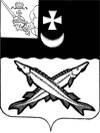 БЕЛОЗЕРСКИЙ  МУНИЦИПАЛЬНЫЙ  РАЙОН  ВОЛОГОДСКОЙ ОБЛАСТИР А С П О Р Я Ж Е Н И ЕГЛАВЫ БЕЛОЗЕРСКОГО МУНИЦИПАЛЬНОГО РАЙОНАОт __20.03.2020__ № _36_О приостановлении личного приема гражданВо исполнение постановления Правительства Вологодской области от 16.03.2020 № 229 «О мерах по предотвращению распространения новой коронавирусной инфекции (2019-nCoV) на территории Вологодской области», Методических рекомендаций Министерства труда и социальной защиты Российской Федерации по режиму труда органов государственной власти, органов местного самоуправления и организаций с участием государства от 17.03.2020г.: 1. С 20.03.2020 временно приостановить личный прием граждан в органах местного самоуправления Белозерского муниципального района и подведомственных им муниципальных учреждениях. 2. Руководителям органов местного самоуправления Белозерского муниципального района и подведомственным им муниципальным учреждениям обеспечить исполнение Методических рекомендаций Министерства труда и социальной защиты Российской Федерации  по режиму труда органов государственной власти, органов местного самоуправления и организаций с участием государства от 17.03.2020г. (https://rosmintrud.ru/docs/1367).Глава района:                                                                                  Е.В. Шашкин